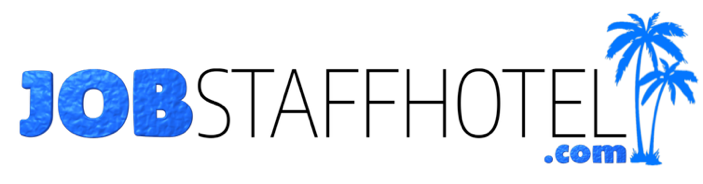 TRAME OFFRE D’EMPLOI NOM & ADRESSE DE L’ENTREPRISE : INTITULE DU POSTE :  TYPE DE CONTRAT + DISPONIBILITE + TEMPS DE TRAVAIL :DIPLOMES REQUIS : MISSIONS :CONTACT : Pour postuler :Envoyer CV et lettre de motivation à …@...Offre d’emploi à envoyer à contact@jobstaffhotel.com